								Student Learning Outcomes Assessment Plan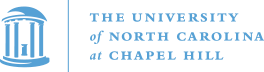 Last UpdatedEffective for Academic Year(s)SchoolDepartmentDegree/MajorContact PersonMissionResponsibility for Assessing Outcomes and Reviewing ResultsCommittee or persons charged with program assessment who meet regularly to review student performance and curriculum issues and make recommendations or decisions about program improvements.Plan for Assessing Student Learning Outcomes for Majors in this ProgramWhat students should know and be able to do upon completion of the program.Plan for Assessing Student Learning Outcomes for Majors in this ProgramWhat students should know and be able to do upon completion of the program.Plan for Assessing Student Learning Outcomes for Majors in this ProgramWhat students should know and be able to do upon completion of the program.Plan for Assessing Student Learning Outcomes for Majors in this ProgramWhat students should know and be able to do upon completion of the program.Student Learning OutcomesMethods to Be Used to Assess Whether Students are Achieving OutcomesPerformance TargetsImplementation Schedule